Foto’s van de huizenbouw perioden klas 3 (groep 5)van diverse buitenlandse Waldorfscholen (Versie 202331)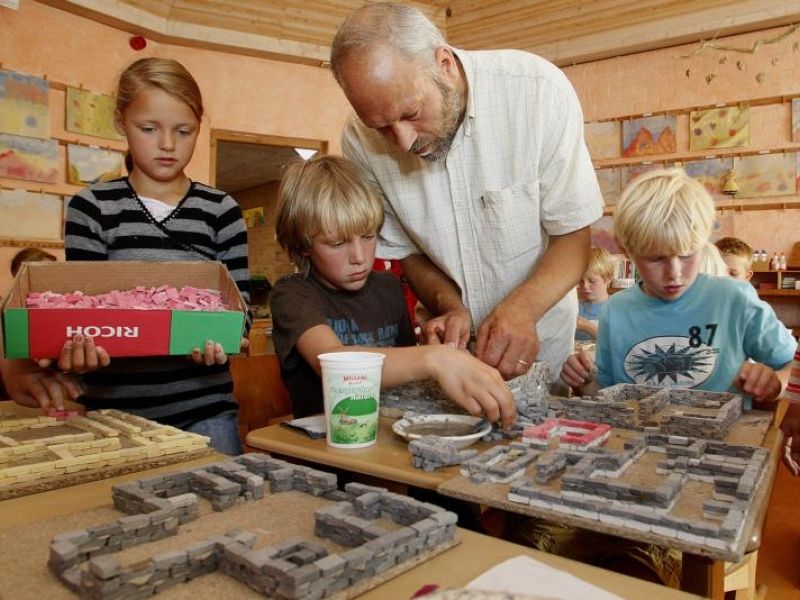 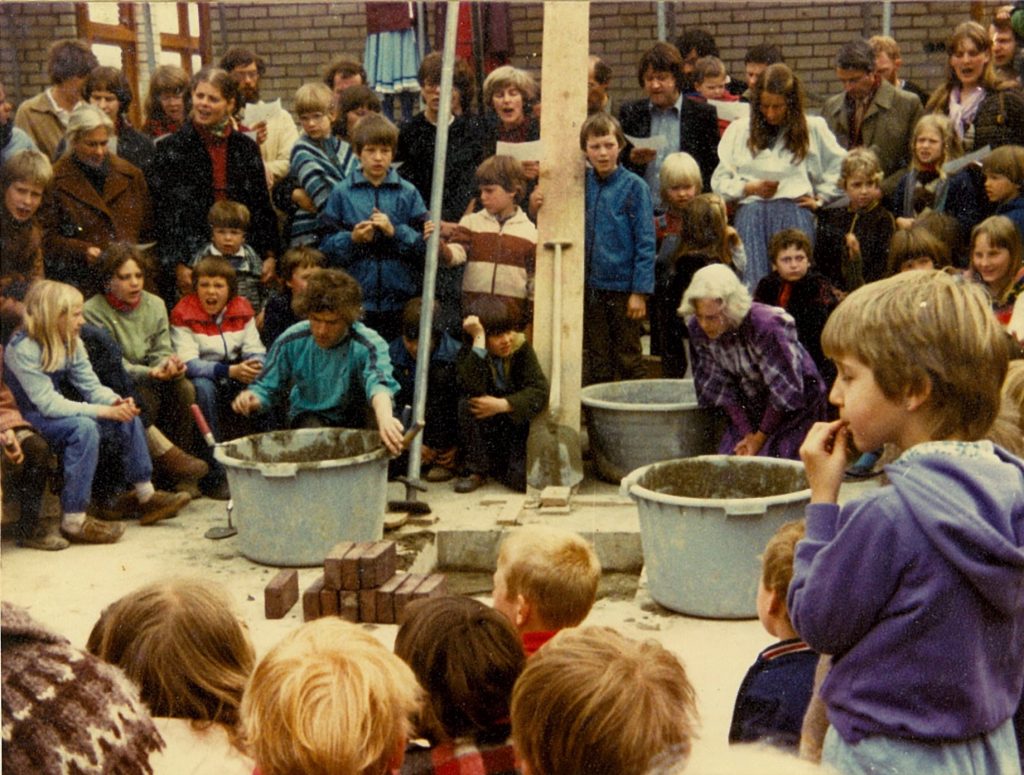 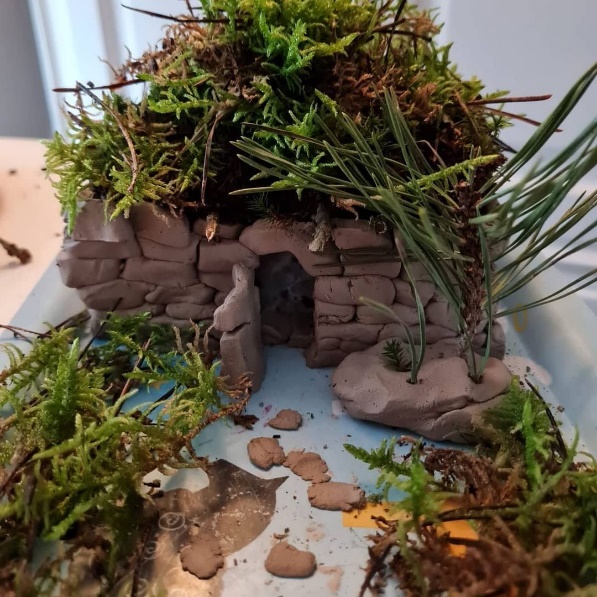 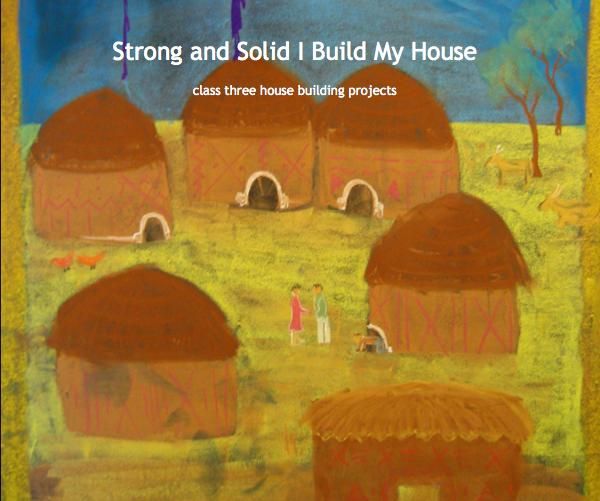 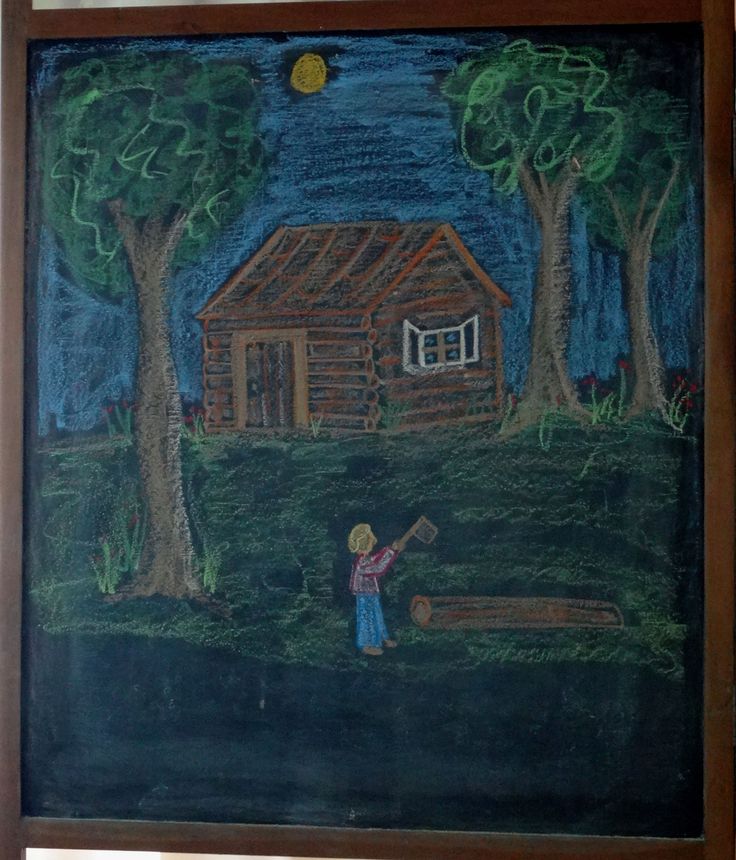 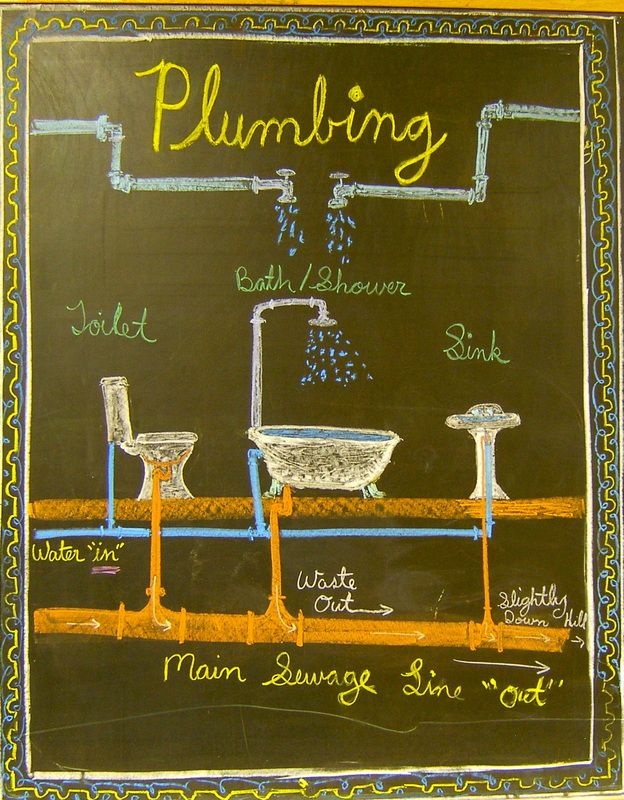 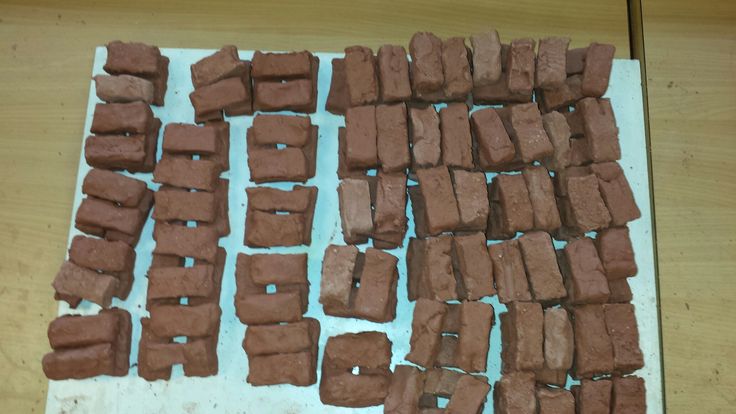 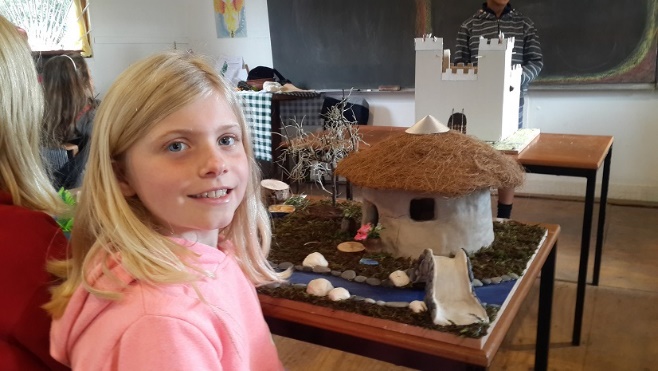 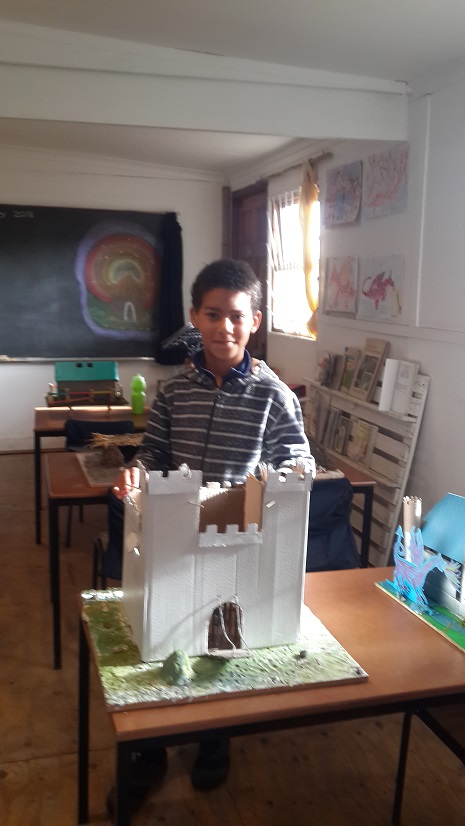 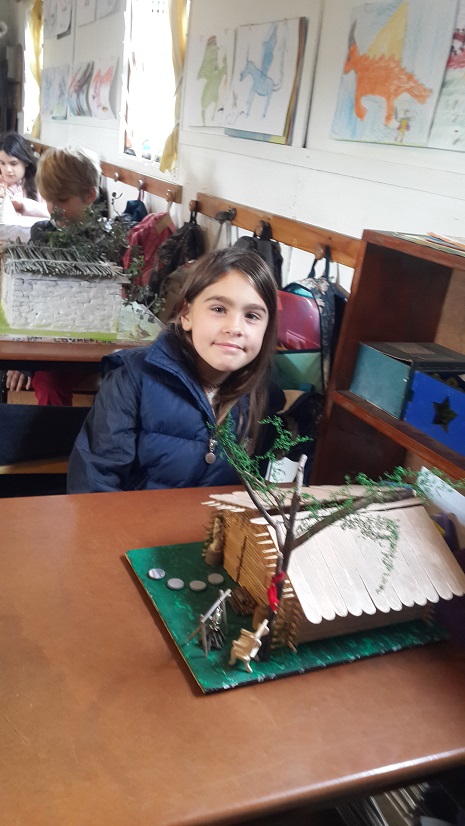 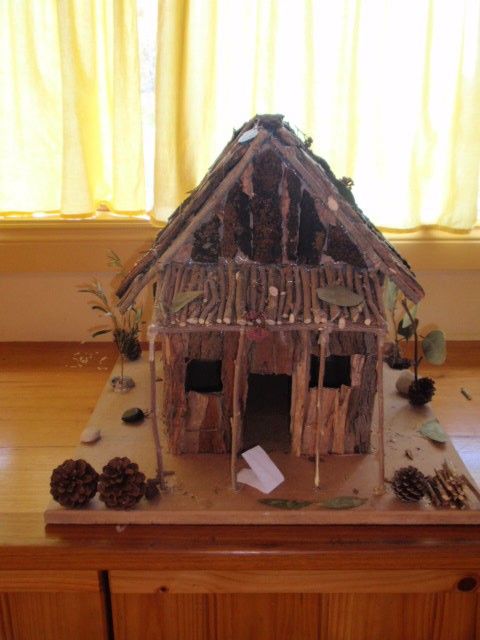 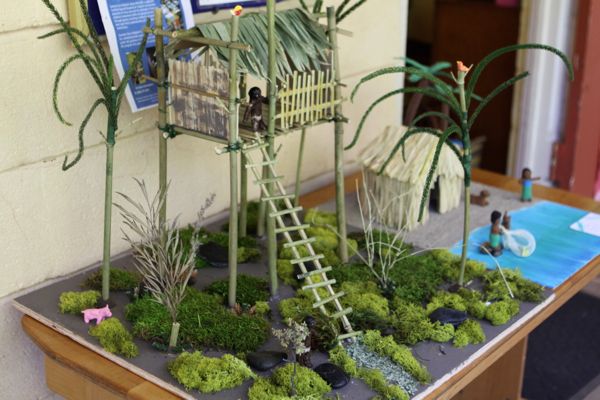 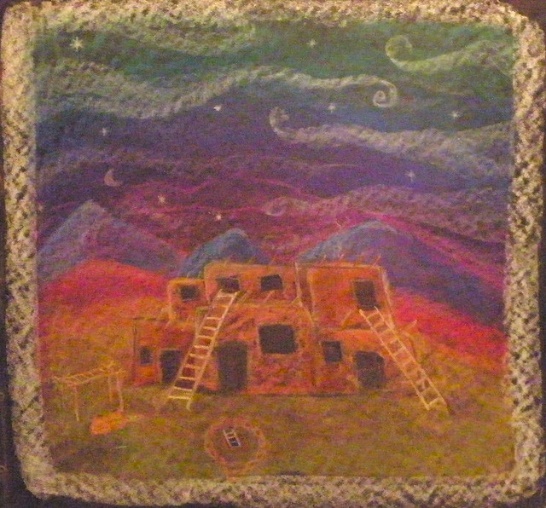 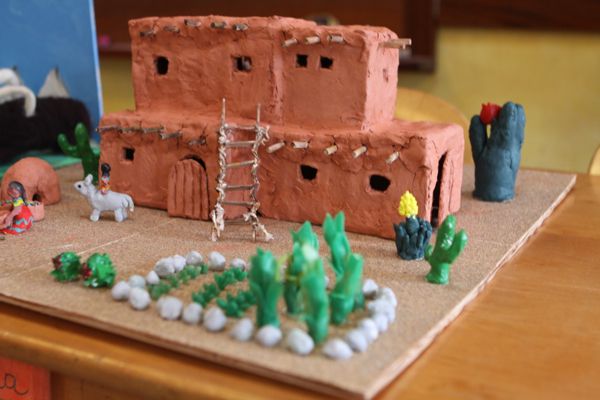 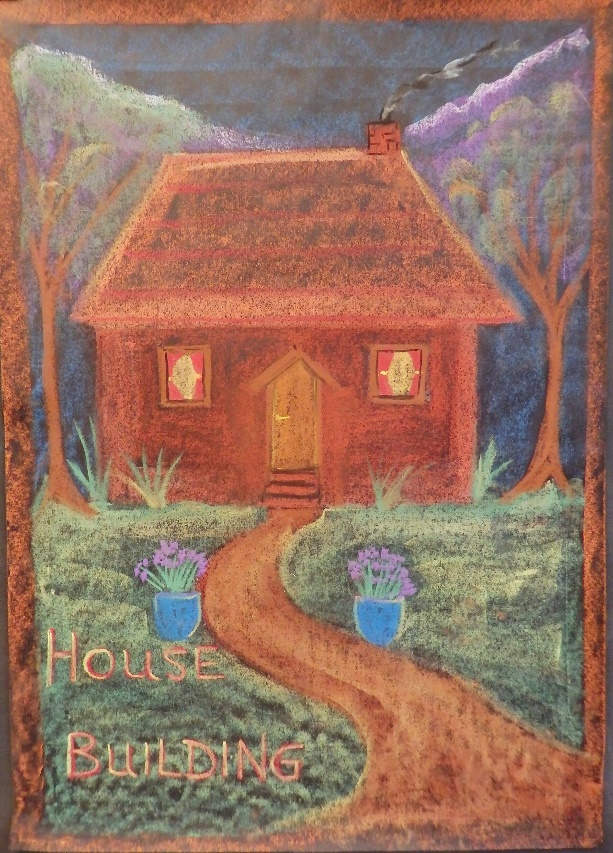 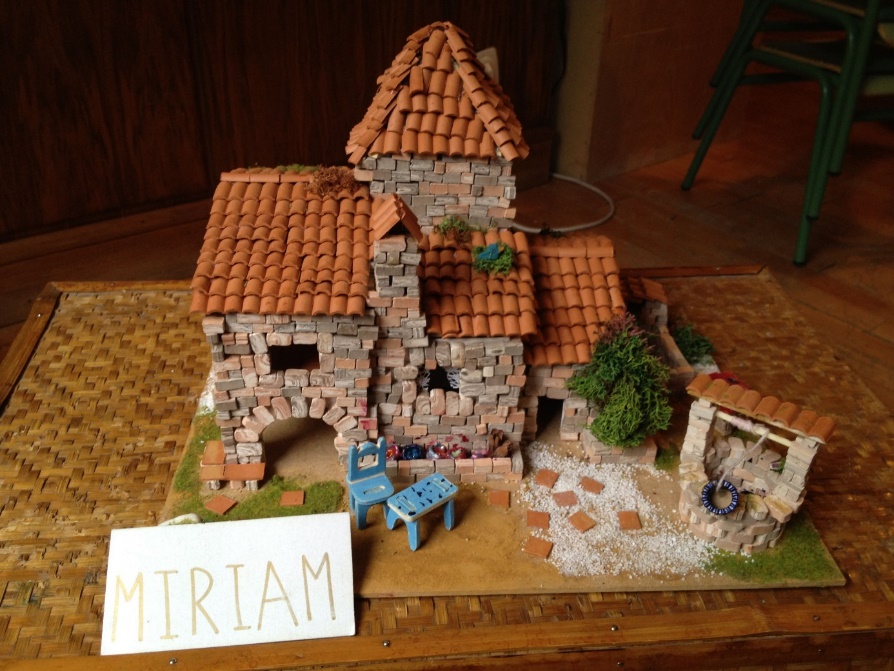 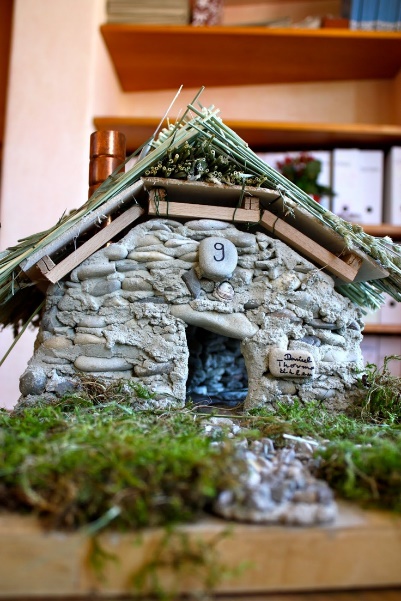 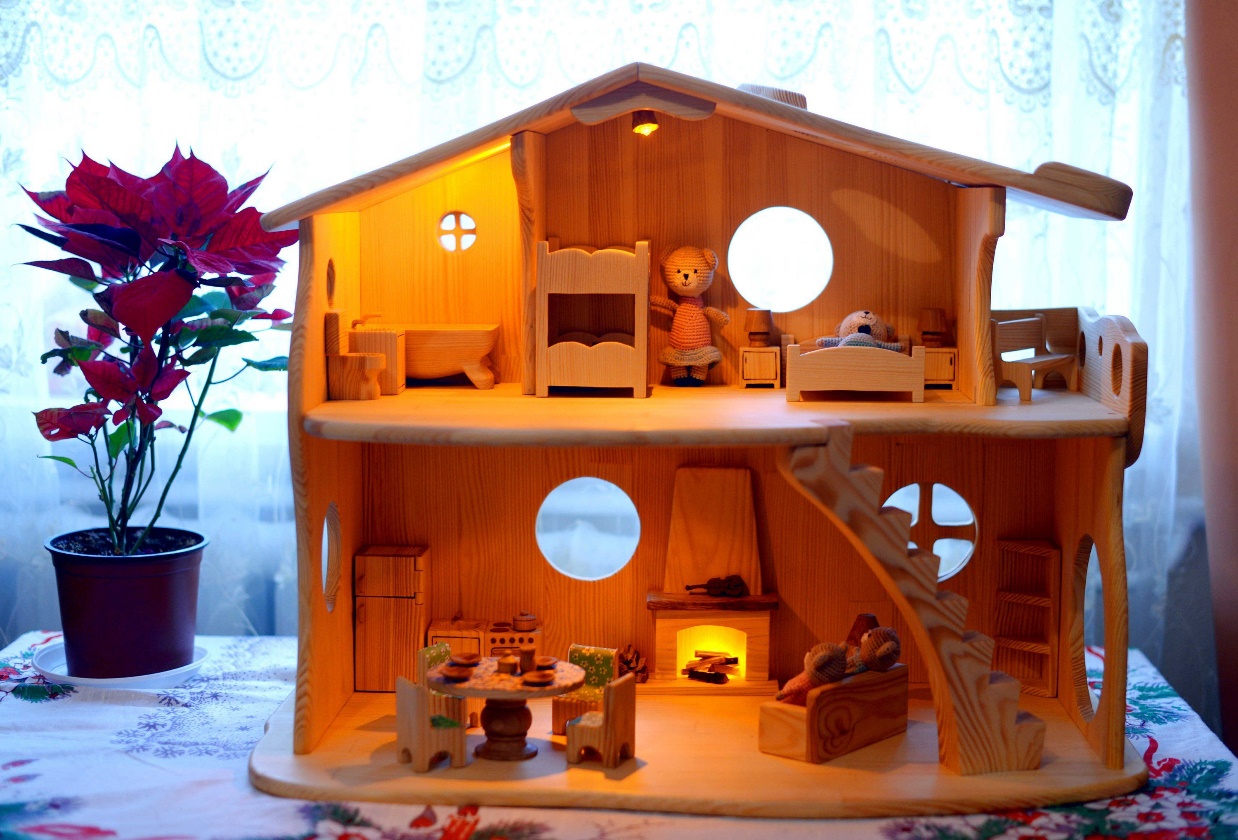 0-0-0-0-0